Frühjahrssammlung der Diakonie vom 01.03. – 11.03.2024Türen öffnen - Chancen für Kinder in unserer Region
Sehr geehrte Damen und Herren,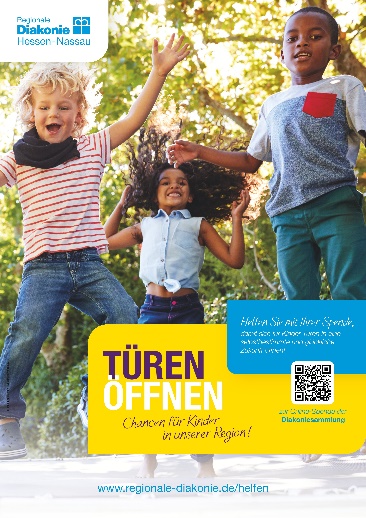 liebe Freundinnen und Freunde der Diakonie,Geborgenheit, Liebe, Zuwendung und ein behütetes Zuhause…unter diesen Voraussetzungen können Kinder in einem geschützten Rahmen aufwachsen und sich zu starken Persönlichkeiten entwickeln. Leider sieht das Leben vieler Kinder in Deutschland ganz anders aus und sie müssen schon früh lernen, mit Belastungen und schwierigen Lebensumständen zurecht zu kommen. 

Daher setzen wir uns als Regionale Diakonie XY (Namen eintragen) besonders für Kinder und ihre Familien ein. Unsere Unterstützung reicht von Beratungsgesprächen, über individuelle Förderung, Betreuungs- und Freizeitmöglichkeiten bis hin zu stationären Angeboten. Wir helfen, wenn ein offenes Ohr benötigt wird, ein Antrag gestellt werden muss oder die Bewältigung des Alltags zu viel wird.Da für diese wichtige Arbeit und besondere Projekte nicht ausreichend staatliche oder kirchliche Ressourcen bereitgestellt werden, ist die Regionale Diakonie auf Spenden angewiesen. Gemeinsam mit Ihrer Kirchengemeinde engagieren wir uns daher in dieser Herbstsammlung besonders für junge Menschen.  Öffnen Sie Ihre Tür und unterstützen Sie unsere Arbeit vor Ort. Damit sich für alle Kinder in unserer Region Türen öffnen - in eine positive Zukunft.Danke für Ihr Vertrauen und Ihre Verbundenheit.Herzliche Grüße(Name)				(Name)Gemeindepfarrer:in			Leiter:in der Regionalen Diakonie XYSpendenkonto:Regionale Diakonie XYDExx xxxx xxxx xxxx xxxx xx, KreditinstitutVerwendungszweck: Diakoniesammlung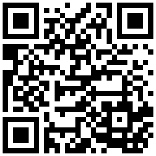 Spenden Sie online!Anmerkung für die Gemeindebriefredaktion mit der Bitte um Umsetzung:- Das Bild können Sie an den Ecken größer oder kleiner ziehen.- Fügen Sie den Namen der Pfarrerin/des Pfarrers und Ihrer Leitung ein.- Korrigieren Sie die „Gender-Punkte“ unter den Namen- Korrigieren Sie unter Umständen auch die genannten Angebote, bzw. ergänzen/verändern Sie den Text nach Bedarf.- Das Bild erhalten Sie in höherer Auflösung als Download unter: Diakoniesammlungen im Bereich der EKHN (diakonie-hessen.de)Vielen Dank!